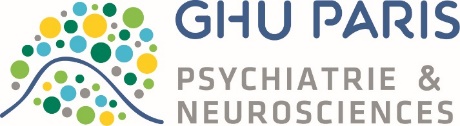 Psychologue spécialisé en neuropsychologie (H/F)VOUS SOUHAITEZ REJOINDRE UN ACTEUR HOSPITALIER MAJEUR DANS LA PRISE EN CHARGE EN PSYCHIATRIE ET NEUROSCIENCES ? Le Groupe Hospitalier Universitaire Paris psychiatrie & neurosciences est né le 1er janvier 2019 des rapprochements des hôpitaux Sainte-Anne, Maison Blanche et Perray-Vaucluse.  Leader dans le soin, l’enseignement et la recherche portant sur les maladies mentales et le système nerveux, le GHU Paris emploie 5600 hospitaliers répartis dans 100 sites parisiens, ainsi que des unités à dimension médico-sociale dans le 91 et le 93. Le GHU Paris assure la prise en charge de proximité, de recours et de spécialité des Parisiens dans toutes les disciplines associées à la santé mentale et au cerveau au sein de 170 structures réparties dans la capitale.  2 ‘ chrono pour connaître le GHU Paris en images animées www.ghu-paris.fr / Linkedn Ghu Paris / Twitter @GhuParisSiège : Site Sainte-Anne, 1 rue Cabanis 75014 ParisDESCRIPTION DU SERVICECentre de remédiation cognitive et réhabilitation Psychosociale avec accueil de patients adultes (de16ans à 50 ans) avec différentes pathologies : autisme, schizophrénie, déficience intellectuelle légère. DESCRIPTION DU POSTEPROFIL CONTACTTemps de travailTemps plein – 10 demi-journéesStatut contractuelGradeIntitulé du posteLieux de travailParis 14°Organisation du travailHorairesSpécificités liées à la fonctionPoste à pourvoir à compter du Candidatures à adresserEvaluation des patients : bilan neuropsychologique ; entretiens semi-structurés, évaluations fonctionnelles pour des patients souffrant de troubles psychiatriques et pouvant présenter des niveaux de développement hétérogènesElaboration, coordination, animation et suivi de programmes d’évaluation et de soins de remédiation cognitive. Réalisation de bilans neuropsychologiques et fonctionnels pour niveau de développements hétérogènes : l’aide diagnostique par entretiens semi structurés (type ados, ADI). Une connaissance des outils d’évaluation utilisés chez l’enfant serait appréciée. Etablissement d’un projet de prise en charge des patients vus en consultation ou sortis d’hospitalisation.Elaboration et développement de nouveaux programmes de prises en charge individuelle ou en groupeCollaboration avec l ‘équipe pluridisciplinaire et en particulier avec les centres d’évaluation du service (pathologies résistantes et thérapies innovantes)Coordination et articulation des soins avec la prise en charge globale du patient au sein des différentes unités du pôle, (centre de jour, foyer de vie, CMP, CATTP) et avec les intervenants extérieurs médicosociaux et sociaux.Entreprendre, susciter, participer à tous travaux ou formations en lien avec le projet de service Formation, accueil et supervision des étudiants, liaison et coordination auprès de l’institution et des intervenants, participation aux enseignementsActualisation des connaissances Participation au travail de réseau au sein du pôleRépartition du temps évolutive en fonction des besoins (notamment, groupes de patients)Expérience en évaluation infantojuvénile – connaissance des techniques de réhabilitation serait aussi appréciéeFormations, Diplômes et/ou qualifications requisesMaster 2 de psychologie mention neuropsychologie ou M2 de psychologie avec formation complémentaire à la neuropsychologie (DU)Formation en recherche souhaitéeSavoir-fairepassation des bilans neuropsychologiques passation d’entretien clinique semi structuré et d’échelles d’évaluation serait très appréciéeexpérience dans le suivi de patientnotions du parcours de réhabilitation en psychiatrie serait appréciée aussiSavoir êtreaptitude à la communication, au travail en équipe, rigueur intérêt pour une pratique pluridisciplinaireCENTRE HOSPITALIER SAINTE ANNEPôle / Direction Fonctionnelle : 15ème arrondissement-SHU-addictologieService : C3RPAccès par :Métro ligne 6, station GlacièreBus n°21, 62, 88RER B station Denfert RochereauIDENTIFICATION DU POSTEIDENTIFICATION DU POSTEMétier / fonctionpsychologue spécialisée en neuropsychologie GradePoste contractuel Position dans la structureLiaisons hiérarchiques :Dr de l’hôpital / Dir Ressources humainesLiaisons fonctionnelles :Chef de servicePsychologue coordinatricePrésentation du service et de l’équipeCentre de remédiaiton cognitive et réhabilitation Psychosociale avec accueil de patients adultes (supérieur à 16ans)  avec troubles du neurodéveloppement : autisme, schizophrénie, déficience intellectuelle légère. HorairesTemps Plein 10 demi journéesMISSIONS DU POSTEMISSIONS DU POSTEDéfinition de la fonctionEvaluation des patients : bilan neuropsychologique ; entretiens semi-structurés, évaluations fonctionnelles pour des patients souffrant de troubles psychiatriques et pouvant présenter des niveaux de développement hétérogènesElaboration, coordination, animation et suivi de programmes d’évaluation et de soins de remédiation cognitive. Activités permanentesRéalisation de bilans neuropsychologiques et fonctionnels pour niveau de développements hétérogènes : l’aide diagnostique par entretiens semi structurés (type ados, ADI ). Une connaissance des outils d’évaluation utilisés chez l’enfant serait apppréciée., Etablissement d’un projet de prise en charge des patients vus en consultation ou sortis d’hospitalisation.Elaboration et développement de nouveaux programmes de prises en charge individuelle ou en groupeCollaboration avec l ‘équipe pluridisciplinaire et en particulier avec les centres d’évaluation du service (pathologies résistantes et thérapies innovantes)Coordination et articulation des soins avec la prise en charge globale du patient au sein des différentes unités du pôle, (centre de jour, foyer de vie, CMP, CATTP)et avec les intervenants extérieurs médicosociaux et sociaux.Entreprendre, susciter, participer à tous travaux ou formations en lien avec le projet de service Activités ponctuelles et/ou spécifiques (liste non exhaustive)Formation, accueil et supervision des étudiants, liaison et coordination auprès de l’institution et des intervenants, participation aux enseignementsActualisation des connaissances Participation au travail de réseau au sein du pôleContraintes du posteRépartition du temps évolutive en fonction des besoins (notamment, groupes de patients)Expérience en évaluation infantojuvénile – connaissance des techniques de réhabilitationCOMPETENCES REQUISES POUR LE POSTECOMPETENCES REQUISES POUR LE POSTEFormations, Diplômes et/ou qualifications requisesMaster  2 de  de psychologie mention neuropsychologie  ou M2 de psychologie avec formation complémentaire à la neuropsychologie (DU)Formation en recherche souhaitéeSavoir-fairepassation des bilans neuropsychologiques passation d’entretien clinique semi structuré et d’échelles d’évaluation serait très appréciéeexpérience dans le suivi de patientnotions du parcours de réhabilitation en psychiatrieSavoir êtreaptitude à la communication,au travail en équipe, rigueur intérêt pour une pratique pluridisciplinaireObligations professionnellesObligation de se conformer aux dispositions prévues par le règlement intérieur de l’établissement,Obligation de porter une tenue vestimentaire adaptée au poste de travail, et de respecter les règles d’hygiène en vigueur,Obligation de servir : exercice personnel et exclusif des fonctions,Obligations à l’égard de l’administration : discrétion professionnelle, moralité et dignité, réserve et neutralité,Obligations à l’égard des tiers : impartialité et probité, secret professionnel.